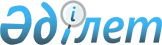 Қазақстан Республикасының "Мемлекеттік сатып алу туралы" және "Қазақстан Республикасының кейбір заңнамалық актілеріне мемлекеттік сатып алу мәселелері бойынша өзгерістер мен толықтырулар енгізу туралы" 2015 жылғы 4 желтоқсандағы заңдарын іске асыру жөніндегі шаралар туралыҚазақстан Республикасы Премьер-Министрінің 2015 жылғы 18 желтоқсандағы № 146-ө өкімі
      1. Қоса беріліп отырған "Мемлекеттік сатып алу туралы" және "Қазақстан Республикасының кейбір заңнамалық актілеріне мемлекеттік сатып алу мәселелері бойынша өзгерістер мен толықтырулар енгізу туралы" 2015 жылғы 4 желтоқсандағы Қазақстан Республикасының заңдарын іске асыру мақсатында қабылдануы қажет нормативтік құқықтық актілердің тізбесі (бұдан әрі – тізбе) бекітілсін.
      2. Қазақстан Республикасының мемлекеттік органдары:
      1) тізбеге сәйкес нормативтік құқықтық актілердің жобаларын әзірлесін және белгіленген тәртіппен Қазақстан Республикасының Үкіметіне енгізсін;
      2) тиісті ведомстволық нормативтік құқықтық актілерді қабылдасын және қабылданған шаралар туралы Қазақстан Республикасының Үкіметін хабардар етсін. Қазақстан Республикасының "Мемлекеттік сатып алу туралы" және "Қазақстан Республикасының кейбір заңнамалық актілеріне мемлекеттік сатып алу мәселелері бойынша өзгерістер мен толықтырулар енгізу туралы" 2015 жылғы 4 желтоқсандағы заңдарын іске асыру мақсатында қабылдануы қажет нормативтік құқықтық актілердің тізбесі
      Ескертпе: аббревиатуралардың толық жазылуы:
      ИДМ - Қазақстан Республикасы Инвестициялар және даму министрлігі
      Қаржымині - Қазақстан Республикасы Қаржы министрлігі
      СІМ - Қазақстан Республикасы Сыртқы істер министрлігі
      ІІМ - Қазақстан Республикасы Ішкі істер министрлігі
      ҰБ - Қазақстан Республикасы Ұлттық Банкі
      ҰҚК - Қазақстан Республикасы Ұлттық қауіпсіздік комитеті
      БП - Қазақстан Республикасы Бас прокуратурасы
      ҰЭМ - Қазақстан Республикасы Ұлттық экономика министрлігі
      Қорғанысмині - Қазақстан Республикасы Қорғаныс министрлігі
      БҒМ - Қазақстан Республикасы Білім және ғылым министрлігі
      ДСӘДМ - Қазақстан Республикасы Денсаулық сақтау және әлеуметтік даму министрлігі
      АШМ - Қазақстан Республикасы Ауыл шаруашылығы министрлігі
      МКҚ - Қазақстан Республикасы Мемлекеттік күзет қызметі
      ЭМ - Қазақстан Республикасы Энергетика министрлігі
      ОСК - Қазақстан Республикасы Орталық сайлау комиссиясы
					© 2012. Қазақстан Республикасы Әділет министрлігінің «Қазақстан Республикасының Заңнама және құқықтық ақпарат институты» ШЖҚ РМК
				
      Премьер-Министр

К. Мәсімов
Қазақстан Республикасы
Премьер-Министрінің
2015 жылғы 18 желтоқсандағы
№ 146-ө өкімімен
бекітілген
Р/с №
Нормативтік құқықтық актінің атауы
Актінің нысаны
Орындауға жауапты мемлекеттік орган
Орындау мерзімі
Нормативтік құқықтық және құқықтық актілердің сапасына, уақтылы әзірленуі мен енгізілуіне жауапты тұлға
1
2
3
4
5
6
1.
Иеліктен шығаруға жатпайтын мемлекеттік меншіктегі және квазимемлекеттік сектор субъектілерінің меншігіндегі, оның ішінде стратегиялық объектілердің тізбесін бекіту туралы
Қазақстан Республикасы Президентінің Жарлығы
ҰЭМ (жинақтау), Қаржымині, ИДМ, ЭМ
2015 жылғы желтоқсан
А.Ә. Әріпханов
2.
Қазақстан Республикасының халықаралық шарттарына сәйкес сатып алынатын тауарлардың, жұмыстардың, көрсетілетін қызметтердің тізбесін бекіту туралы
Қазақстан Республикасы Үкіметінің қаулысы
Қаржымині (жинақтау), СІМ, ИДМ, ЭМ
2015 жылғы желтоқсан
Р.Б. Бекетаев
3.
Қазақстан Республикасының сайлау және референдум туралы заңнамасында көзделген тауарлардың, жұмыстардың, көрсетілетін қызметтердің тізбесін бекіту және "Қазақстан Республикасының сайлау туралы заңнамасында көзделген тауарлар мен қызметтердің тізбесін бекіту туралы" Қазақстан Республикасы Үкіметінің 2012 жылғы 22 мамырдағы № 652 қаулысының күші жойылды деп тану туралы
Қазақстан Республикасы Үкіметінің қаулысы
ОСК (келісім бойынша) (жинақтау), Қаржымині
2015 жылғы желтоқсан
В.К. Фоос
4.
Арнайы қорғау дәрежесін талап ететін баспа өнімін сатып алудың кейбір мәселелері туралы
Қазақстан Республикасы Үкіметінің қаулысы
ҰБ (келісім бойынша) (жинақтау), Қаржымині
2015 жылғы желтоқсан
Д.Т. Қалиева
5.
Тауарларды өндіретін және (немесе) беретін, жұмыстарды орындайтын, қызметтерді көрсететін Қазақстан Республикасы мүгедектерінің қоғамдық бірлестіктерінен және Қазақстан Республикасы мүгедектерінің қоғамдық бірлестіктері құрған ұйымдардан сатып алынатын тауарлардың, жұмыстардың, көрсетілетін қызметтердің жекелеген түрлерінің тізбесін бекіту туралы
Қазақстан Республикасы Үкіметінің қаулысы
ДСӘДМ (жинақтау), Қаржымині
2015 жылғы желтоқсан
С.Қ. Жақыпова
6.
Қылмыстық-атқару жүйесі (пенитенциарлық) мекемелерінің мемлекеттік кәсіпорындары өндіретін, орындайтын, көрсететін тауарлардың, жұмыстардың, қызметтердің тізбесі мен көлемін, сондай-ақ осындай тауарлар, жұмыстар, көрсетілетін қызметтер сатып алынатын кәсіпорындардың тізбесін бекіту туарлы
Қазақстан Республикасы Үкіметінің қаулысы
ІІМ (жинақтау), Қаржымині
2015 жылғы желтоқсан
Б.М. Бердалин
7.
Тікұшақ қызметтерін ұсыну жөніндегі бірыңғай операторды белгілеу туралы
Қазақстан Республикасы Үкіметінің қаулысы
ІІМ
2015 жылғы желтоқсан
В.К. Божко
8.
Ерекше тәртіпті қолдана отырып, мемлекеттік сатып алуды жүзеге асыру қағидаларын бекіту туралы
Қазақстан Республикасы Үкіметінің қаулысы
Қаржымині (жинақтау), ҰҚК (келісім бойынша), Қорғанысмині, МКҚ, ІІМ, БП
2015 жылғы желтоқсан
Р.Б. Бекетаев
9.
Мемлекеттік сатып алуды жүзеге асыру кезінде ұлттық режимнен алып тастауды белгілеу қағидаларын бекіту туралы
Қазақстан Республикасы Үкіметінің қаулысы
Қаржымині (жинақтау), СІМ, ИДМ
2015 жылғы желтоқсан
Р.Б. Бекетаев
10.
"Жекешелендіру объектілерін сату қағидаларын бекіту туралы" Қазақстан Республикасы Үкіметінің 2011 жылғы 9 тамыздағы № 920 қаулысына өзгеріс енгізу туралы
Қазақстан Республикасы Үкіметінің қаулысы
Қаржымині (жинақтау), ҰЭМ
2015 жылғы желтоқсан
Р.Е. Дәленов
11.
Қазақстан Республикасы Үкіметінің кейбір шешімдерінің күші жойылды деп тану туралы
Қазақстан Республикасы Үкіметінің қаулысы
АШМ
2015 жылғы желтоқсан
С.К. Омаров
12.
Қазақстан Республикасы Үкіметінің кейбір шешімдеріне өзгерістер мен толықтырулар енгізу туралы (Қазақстан Республикасы Үкіметінің "Қазақстан Республикасы Ауыл шаруашылығы министрлігінің кейбір мәселелері" туралы 2005 жылғы 6 сәуірдегі № 310, "Азық-түлік тауарларының өңірлік тұрақтандыру қорларын қалыптастыру және пайдалану қағидаларын бекіту, Қазақстан Республикасы Үкіметінің кейбір шешімдерінің күші жойылды деп тану және "Бюджеттің атқарылуы және оған кассалық қызмет көрсету ережесін бекіту туралы" Қазақстан Республикасы Үкіметінің 2009 жылғы 26 ақпандағы № 220 қаулысына толықтыру енгізу туралы" 2012 жылғы 9 қазандағы № 1280, "Азық-түлік қауіпсіздігінің жай-күйіне мониторинг жүргізу ережесін бекіту туралы" Қазақстан Республикасы Үкіметінің 2010 жылғы 12 сәуірдегі № 296, "Агроөнеркәсіптік кешенді мамандандырылған ұйымдардың қатысуымен қолдаудың кейбір мәселелері туралы" Қазақстан Республикасы Үкіметінің 2006 жылғы 7 шілдедегі № 645 қаулылары)
Қазақстан Республикасы Үкіметінің қаулысы
АШМ
2015 жылғы желтоқсан
С.К. Омаров
13.
"Отандық әлеуетті өнім берушілердің санаттарын мемлекеттік қолдау шараларын айқындау туралы" Қазақстан Республикасы Үкіметінің 2014 жылғы 11 мамырдағы № 470 қаулысының күші жойылды деп тану туралы
Қазақстан Республикасы Үкіметінің қаулысы
Қаржымині (жинақтау), ИДМ
2015 жылғы желтоқсан
Р.Б. Бекетаев
14.
"Отандық тауар өндірушілер өндіретін және олардан сатып алынатын тауарлардың жекелеген түрлерінің тізбесін бекіту туралы" Қазақстан Республикасы Үкіметінің 2014 жылғы 19 желтоқсандағы № 1363 қаулысының күші жойылды деп тану туралы
Қазақстан Республикасы Үкіметінің қаулысы
ИДМ
2015 жылғы желтоқсан
Р.С. Ошақбаев
15.
"Стратегиялық объектілер меншік иелерінің (құқық иеленушілердің) оңалтушы (банкроттықты) басқарушылардың стратегиялық объектіге ауыртпалық салу не иеліктен шығару туралы өтініштерін қарау қағидаларын бекіту туралы" Қазақстан Республикасы Үкіметінің 2011 жылғы 28 қазандағы № 1223 қаулысына өзгерістер енгізу туралы
Қазақстан Республикасы Үкіметінің қаулысы
ҰЭМ (жинақтау), Қаржымині, ЭМ, ҰҚК (келісім бойынша), ИДМ, АШМ, БҒМ
2015 жылғы желтоқсан
А.Ә. Әріпханов
16.
Қазақстан Республикасы Үкіметінің кейбір шешімдерінің күші жойылды деп тану туралы
Қазақстан Республикасы Үкіметінің қаулысы
ҰЭМ
2015 жылғы желтоқсан
А.Ә. Әріпханов
17.
Жекешелендіру объектісінің нарықтық құнын бағалауды және (немесе) жекешелендіру объектілері бойынша мәмілені қолдау үшін тәуелсіз консультантты тарту қағидаларын бекіту туралы
Қазақстан Республикасы Үкіметінің қаулысы
ҰЭМ
2015 жылғы желтоқсан
А.Ә. Әріпханов
18.
Мемлекеттік сатып алуды жүзеге асыру қағидаларын және тауарларды, жұмыстарды, көрсетілетін қызметтерді мемлекеттік сатып алу туралы үлгілік шарттарды бекіту туралы
бұйрық
Қаржымині
2015 жылғы желтоқсан
Р.Б. Бекетаев
19.
Қазақстан Республикасының Кәсіпкерлік кодексінде көзделген мемлекеттік сатып алу веб-порталымен интеграцияланған тауарлардың, жұмыстардың, көрсетілетін қызметтердің және оларды берушілердің дерекқорына енгізілген отандық тауар өндірушілерден сатып алу туралы ақпаратты ескере отырып, есептілікті жинау, қорыту және талдау қағидаларын бекіту туралы
бұйрық
Қаржымині
2015 жылғы желтоқсан
Р.Б. Бекетаев
20.
Мемлекеттік сатып алу веб-порталын пайдалану қағидаларын және Мемлекеттік сатып алу веб-порталының жұмысында техникалық іркілістер туындаған жағдайда мемлекеттік сатып алу веб-порталының жұмысы істеу қағидаларын бекіту туралы
бұйрық
Қаржымині
2015 жылғы желтоқсан
Р.Б. Бекетаев
21.
Мемлекеттік сатып алу саласында өз қызметін жүзеге асыратын қызметкерлерді қайта даярлау және олардың біліктілігін арттыру қағидаларын бекіту туралы
бұйрық
Қаржымині
2015 жылғы желтоқсан
Р.Б. Бекетаев
22.
Мемлекеттік сатып алу саласындағы тізілімдерді қалыптастыру және жүргізу қағидаларын бекіту туралы
бұйрық
Қаржымині
2015 жылғы желтоқсан
Р.Б. Бекетаев
23.
Конкурс не аукцион тәсілімен мемлекеттік сатып алу қорытындылары шығарылғанға және мемлекеттік сатып алу туралы шарт күшіне енгенге дейінгі кезеңге күн сайынғы немесе апта сайынғы қажеттіліктегі тауарлардың, жұмыстардың, көрсетілетін қызметтердің тізбесін бекіту туралы
бұйрық
Қаржымині
2015 жылғы желтоқсан
Р.Б. Бекетаев
24.
Мемлекеттік сатып алу саласындағы бірыңғай операторды айқындау туралы
бұйрық
Қаржымині
2015 жылғы желтоқсан
Р.Б. Бекетаев
25.
Мемлекеттік сатып алуды ұйымдастыруды және өткізуді бірыңғай ұйымдастырушы орындайтын бюджеттік бағдарламаларды және (немесе) тауарлардың, жұмыстардың, көрсетілетін қызметтердің тізбесін бекіту туралы
бұйрық
Қаржымині
2015 жылғы желтоқсан
Р.Б. Бекетаев
26.
Мемлекеттік сатып алу туралы жыл сайынғы есепті дайындау қағидаларын бекіту туралы
бұйрық
Қаржымині
2015 жылғы желтоқсан
Р.Б. Бекетаев
27.
Мемлекеттік сатып алу алдын ала біліктілік іріктеуі арқылы конкурс тәсілімен жүзеге асырылатын тауарлардың, жұмыстардың, көрсетілетін қызметтердің тізбесін бекіту туралы
бұйрық
Қаржымині
2016 жылғы ақпан
Р.Б. Бекетаев
28.
Қазақстан Республикасы мүгедектерінің қоғамдық бірлестіктерінен және Қазақстан Республикасы мүгедектерінің қоғамдық бірлестіктері құрған ұйымдардан мемлекеттік сатып алуды жүзеге асырудың кейбір мәселелері туралы
бұйрық
ДСӘДМ (жинақтау), Қаржымині
2015 жылғы желтоқсан
С.Қ. Жақыпова
29.
Орта білім беру ұйымдарында білім алушыларды тамақтандыруды ұйымдастыру және мектепке дейінгі білім беру ұйымдарында, жетім балалар мен ата-анасының қамқорлығынсыз қалған балаларға арналған білім беру ұйымдарында тәрбиеленуші және білім алушы балаларды тамақтандыруды қамтамасыз етуге байланысты тауарларды сатып алу қағидаларын бекіту туралы
бұйрық
БҒМ (жинақтау), Қаржымині
2015 жылғы желтоқсан
Т.О. Балықбаев
30.
Қазақстан Республикасы Ауыл шаруашылығы министрінің кейбір бұйрықтарының күші жойылды деп тану туралы
бұйрық
АШМ
2015 жылғы желтоқсан
С.К. Омаров
31.
"Астық нарығының мониторингін жүргізу қағидасын бекіту туралы" Қазақстан Республикасы Ауыл шаруашылығы министрінің 2012 жылғы 8 мамырдағы № 18-03/241 бұйрығына өзгерістер енгізу туралы
бұйрық
АШМ
2015 жылғы желтоқсан
С.К. Омаров
32.
"Астық қолхаттары бойынша міндеттемелерді орындауға кепілдік беру жүйесінің кейбір мәселелері туралы" Қазақстан Республикасы Ауыл шаруашылығы министрінің 2015 жылғы 29 мамырдағы № 4-1/502 бұйрығына өзгеріс енгізу туралы
бұйрық
АШМ
2015 жылғы желтоқсан
С.К. Омаров
33.
"Астық қабылдау кәсіпорны мен астық иесі арасындағы астықты сақтаудың жария шартының үлгілік нысанын бекіту туралы" Қазақстан Республикасы Ауыл шаруашылығы министрінің міндетін атқарушының 2015 жылғы 29 мамырдағы № 4-1/487 бұйрығына өзгеріс енгізу туралы
бұйрық
АШМ
2015 жылғы желтоқсан
С.К. Омаров
34.
"Тұқымдардың, оның ішінде отандық ауыл шаруашылығы тауарын өндірушілерінің егуіне арналған тұқымдардың сұрыптық және егістік сапасына сараптама жүргізу қағидаларын бекіту туралы" Қазақстан Республикасы Ауыл шаруашылығы министрінің 2015 жылғы 8 шілдедегі № 4-2/616 бұйрығына өзгерістер енгізу туарлы
бұйрық
АШМ
2015 жылғы желтоқсан
С.К. Омаров
35.
Қазақстан Республикасы Қаржы министрінің кейбір бұйрықтарының күші жойылды деп тану туралы
бұйрық
Қаржымині
2015 жылғы желтоқсан
Р.Б. Бекетаев